MARC edit, traditional  view, shows source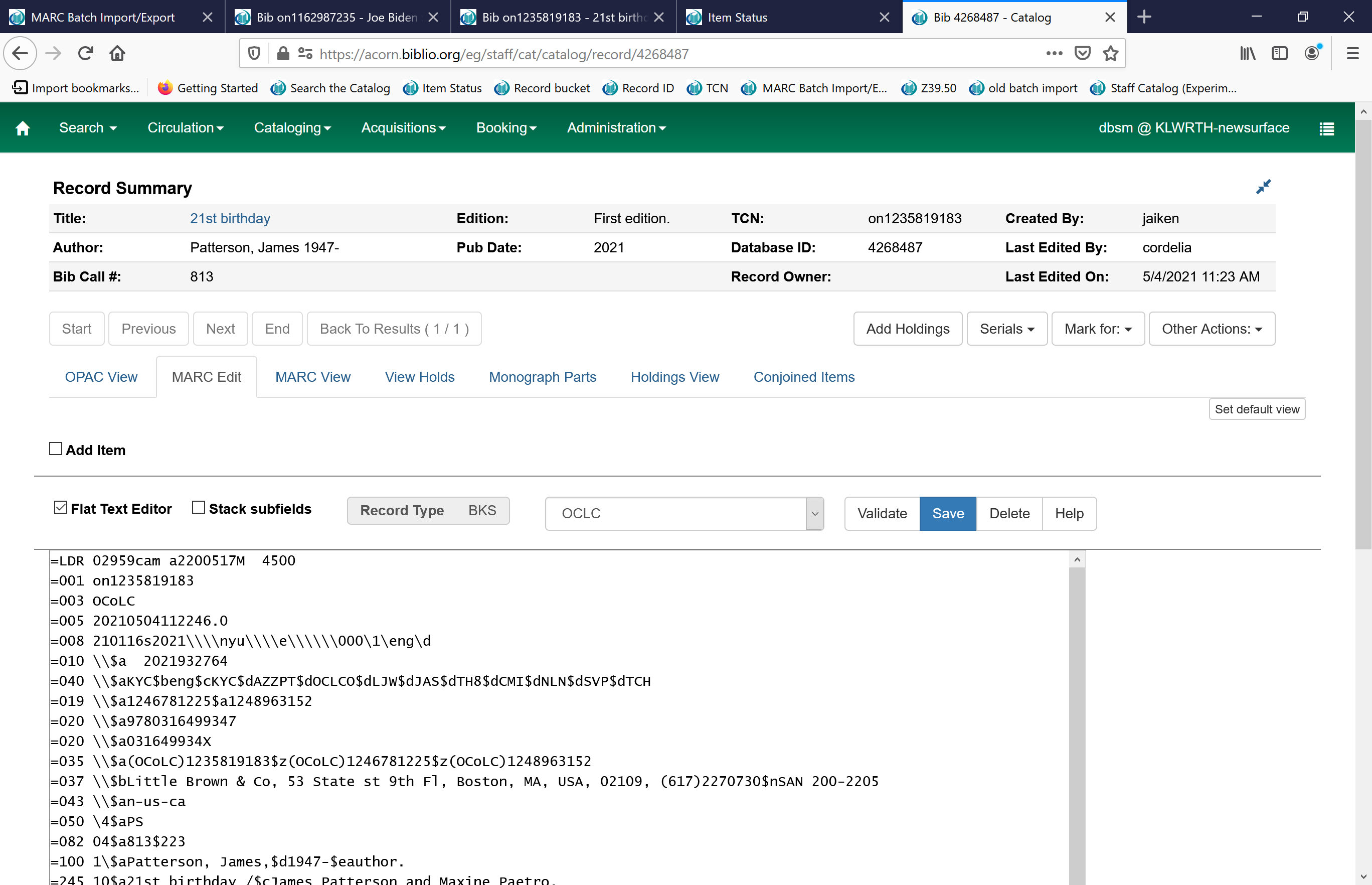 MARC edit, experimental  view, not displaying source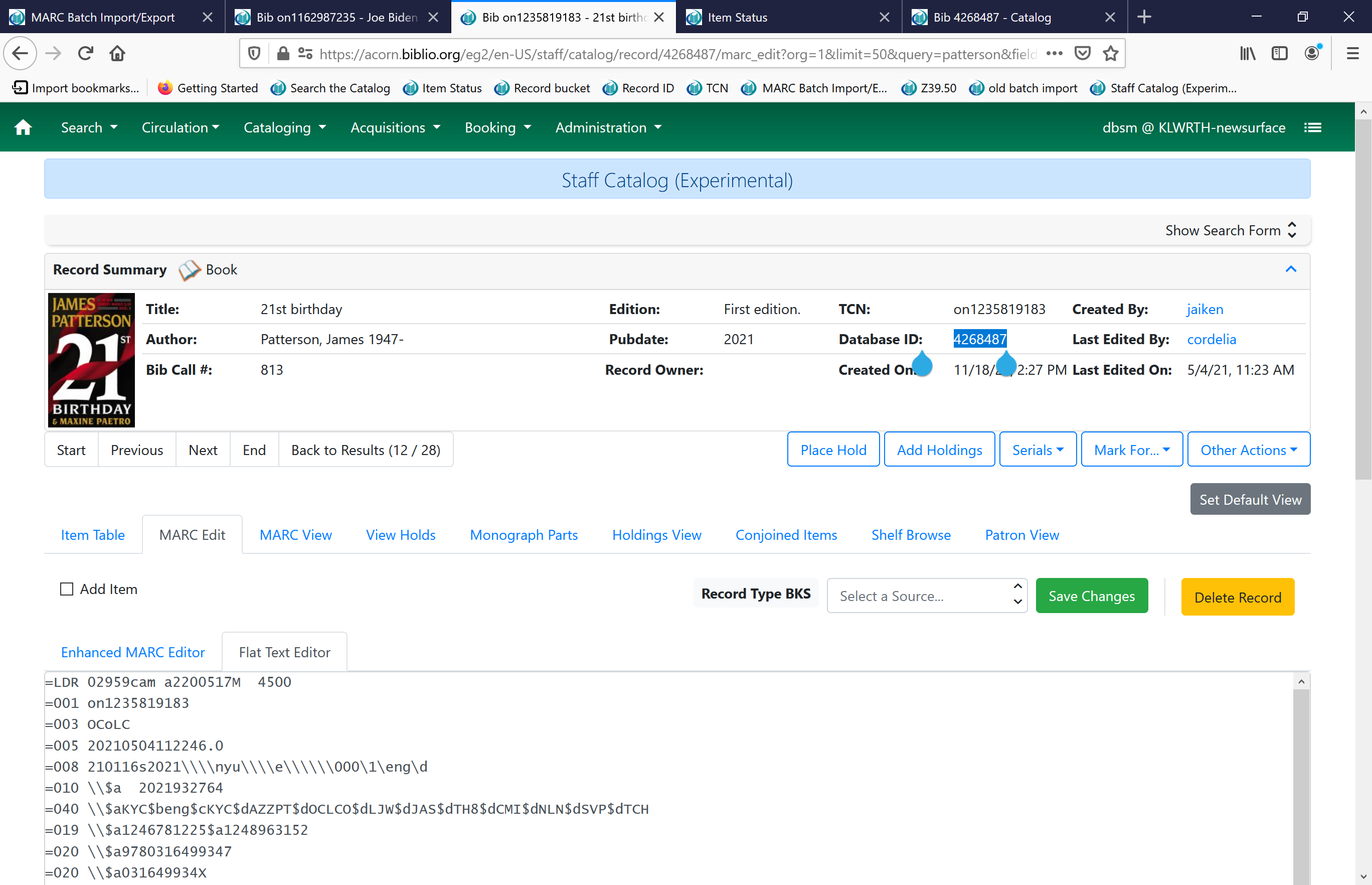 